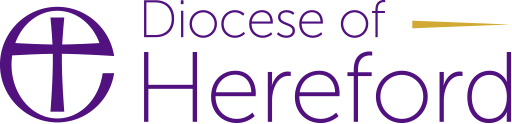 Job DescriptionJob DescriptionJob Title:Mission Enabler – Environment and SocietyMission Enabler – Environment and SocietyDepartment:Mission and MinistryPost Reporting ToPost Reporting ToFirst Reporting Manager’s Job Title:               Local Ministry Team LeaderJob PurposeTo be a catalyst and resource for mission in the Diocese of Hereford by:Enabling people to live out their faith through engagement in environmental and social action (the Tend, Transform and Treasure Marks of Mission)Resourcing Benefices, Deaneries and our Diocese to plan strategically to ensure that issues of environmental and social justice are integrated into our mission and ministryLeading on Diocesan initiatives in these areasTo be a catalyst and resource for mission in the Diocese of Hereford by:Enabling people to live out their faith through engagement in environmental and social action (the Tend, Transform and Treasure Marks of Mission)Resourcing Benefices, Deaneries and our Diocese to plan strategically to ensure that issues of environmental and social justice are integrated into our mission and ministryLeading on Diocesan initiatives in these areasDimensionsRole specific budgetPart time administrative supportManaging volunteers in these areas (and possibly any funded post)Role specific budgetPart time administrative supportManaging volunteers in these areas (and possibly any funded post)AccountabilitiesTo play a key role in enabling engagement with environmental and social mission by:Inspiring, envisioning and equipping lay and ordained church leaders through providing training and mentoring for environmental and social mission across the diocese, including in pioneering and new worshipping communities. Enabling the growth of disciples through local volunteering and environmental and social action opportunities, including ecumenical, collaborative and partnership workingWorking closely with the Mission and Ministry Team to identify people and places where resources may be targeted to build up missional capacity.Developing and communicating a practical theology of environmental and social mission which relates to the Treasure, Transform and Tend Marks of Mission.Maintaining and developing expertise in environmental and social mission.Holding an informed overview of environmental and social mission across the Diocese and the communities we seek to reach and serve.Supporting Deaneries and Benefices to integrate environmental and social mission into their strategic planning.Enabling links and fruitful collaboration between churches and local community initiatives addressing environmental and social issues.Connecting and co-ordinating work being done across the diocese and in the wider community with central diocesan strategy and activities.To take a lead on:Resourcing our Diocese to plan strategically to ensure that issues of environmental and social justice are integrated into our mission and ministry.Diocesan initiatives such as Net ZeroRepresenting the diocese and actively engaging with regional and national partners in the development of environmental and social mission.Maintaining and developing expertise in environmental and social mission.To support:Local community projects such as:- Eco-church and Eco-communities- Compassionate Communities (Co-Co)- Support for Ukrainian guestsMethodology:The post holder will work closely with Mission and Ministry team members and other Diocesan staff, seeking out opportunities to work in an integrated way where possible The post holder will be one of the Diocesan links between the Diocese and other churches, third sector voluntary and community bodies and Local authority statutory bodies.  The post holder will be expected to contribute collaboratively in the delivery and further development of the Diocesan Mission Action Plan.Post holder to be a contributor, to offer expertise and input as a trainer for Mission and Ministry and for wider community education opportunities.Occupational Requirement
Given the nature of the role and its central place in promoting and communicating the aims of the Diocese and within the provisions of the Equality Act 2010 there is an Occupational Requirement that the post holder be a committed Christian.DBS
Given the nature of the role an enhanced DBS check is required.Special FeaturesKey Relationships with:Mission and Ministry teamDiocesan Office StaffLay and ordained church leaders in benefices and deaneriesRelevant ecumenical, local statutory, voluntary, community and third sector organisations across Herefordshire and south Shropshire, including officers, elected individuals and volunteers.Homeworking is expected for this post, although space is available in the Hereford Office.It is the nature of the post that there will be a large number of evening and weekend meetings and events. The post holder will be expected to travel widely throughout the Diocese.Key Relationships with:Mission and Ministry teamDiocesan Office StaffLay and ordained church leaders in benefices and deaneriesRelevant ecumenical, local statutory, voluntary, community and third sector organisations across Herefordshire and south Shropshire, including officers, elected individuals and volunteers.Homeworking is expected for this post, although space is available in the Hereford Office.It is the nature of the post that there will be a large number of evening and weekend meetings and events. The post holder will be expected to travel widely throughout the Diocese.Organisation Chart                                                                         Diocesan Secretary                                                               Local Ministry Team Leader DDVO               Mission Enabler:                                                               Lead                     Mission 
                   Environment and Society                                                 Intergenerational         Enabler                                                                                                                    Missioner                    Mission Enabler PA                    Intergenerational     Intergenerational 
                                                                   Church Enabler             Missioners                                                                         Diocesan Secretary                                                               Local Ministry Team Leader DDVO               Mission Enabler:                                                               Lead                     Mission 
                   Environment and Society                                                 Intergenerational         Enabler                                                                                                                    Missioner                    Mission Enabler PA                    Intergenerational     Intergenerational 
                                                                   Church Enabler             MissionersAgreed:  Job Holder:Agreed:  Line Manager:Date:Person SpecificationPerson SpecificationJob Title:Mission Enabler – Environment and SocietyMission Enabler – Environment and SocietyDepartment:Mission and MinistryQualifications & ExperienceQualifications or specific experience required to do the job.AREAESSENTIALDESIRABLEKnowledge/ Qualifications/ Membership of Professional bodies (or equivalent)Have a passionate commitment to, and experience of environmental and social mission.Evidence of Christian learning and discipleship.Educated to degree level, or able to demonstrate the appropriate level of relevant experience in a relevant field.  Be able to show evidence of continuing professional development.Have an understanding of the distinctive role of the Church of England in the areas of public theology and environmental and social issues.A communicant member of the Church of England or a church in communion with the Church of England.Knowledge and understanding of safeguarding policies and principles and understand how they intersect in the work undertaken.Working knowledge of the Church of England, its traditions and structures.Theological education.Good standard of education.Professional qualification Type of Experience requiredExperience of working within the voluntary sector, local government or equivalent.Have proven experience in strategic planning and problem solving.Experience of multi-agency and cross sector working.Experience of working with statutory and voluntary agencies in an environmental or social justice setting.Experience of managing volunteers.CompetenciesCompetencies or specific skills required to do the job.Agreed:  Job Holder:Agreed:  Line Manager:Date: